1. Дужина хипотенузе на цртежу је ____ cm.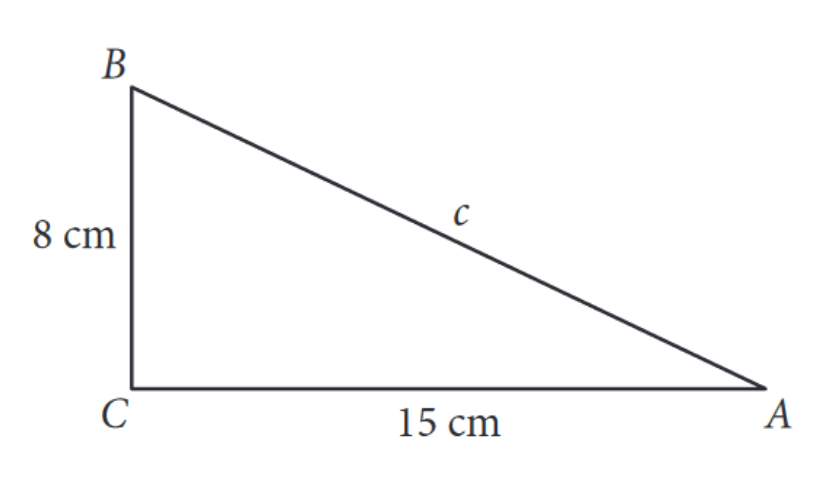 2. Шестоугао је састављен од 4 подударна квадрата, као на цртежу. Дуж АМ на цртежу има дужину 40√40 cm, обим фигуре је _____ cm.3. Обим троугла ADC, приказаног на слици је ____ cm, ако је AC = 29 cm, CD = 36 cm и AB = 20 cm.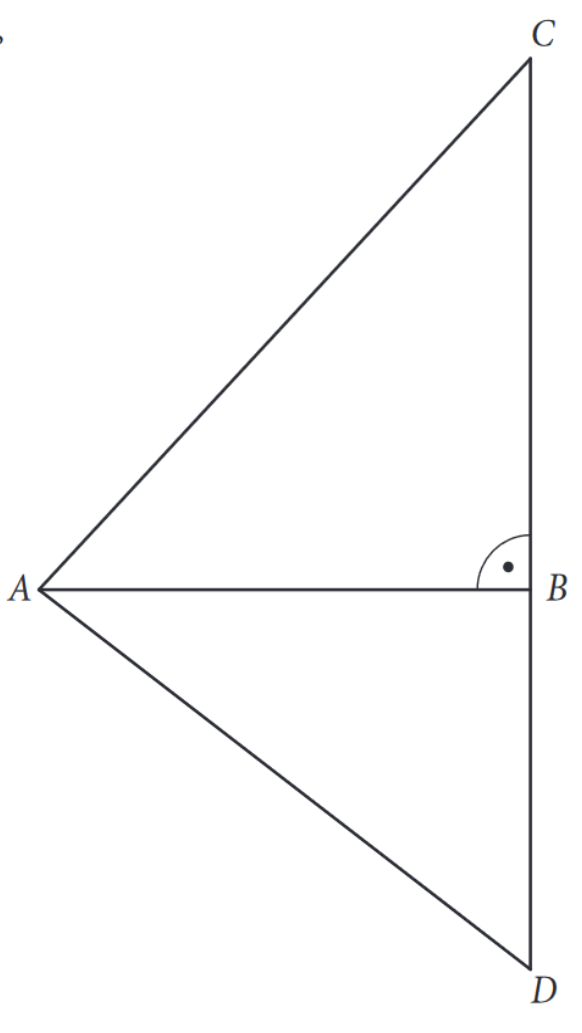 4. Четвороугао ABCD на слици je правоугаоник. Одреди збир дужина дужи АМ и МN. 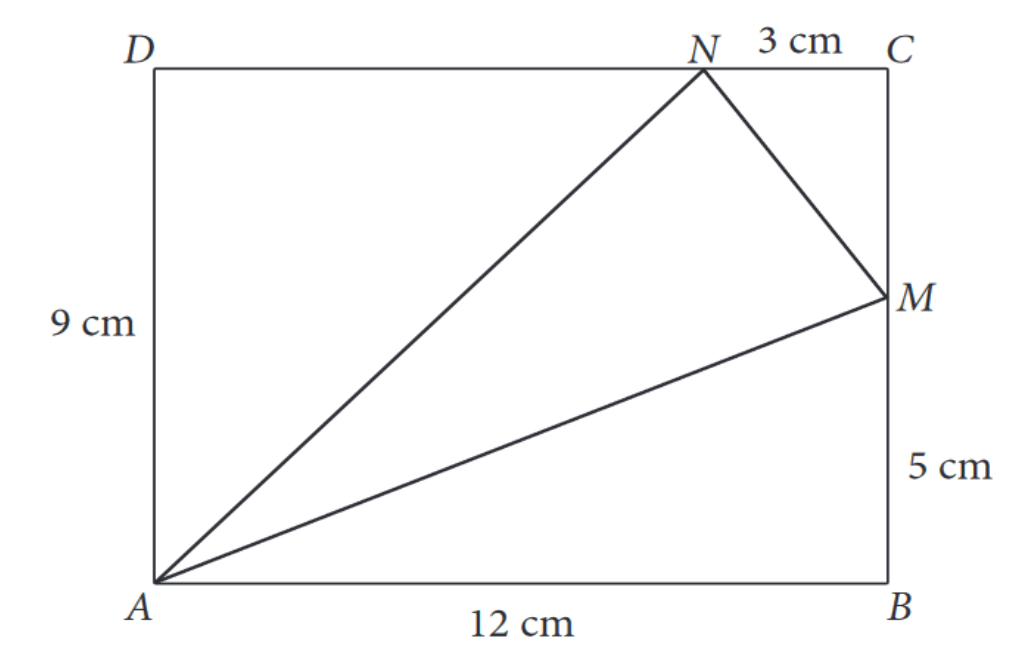 21 ⋅√2129 ⋅√2 + 139⋅√2135. На слици је приказано неколико острва. Тачкама A, B и C означене су луке, а линијама трасекојима плове бродови од луке до луке. Најкраће растојање од луке A до луке B је _____ км.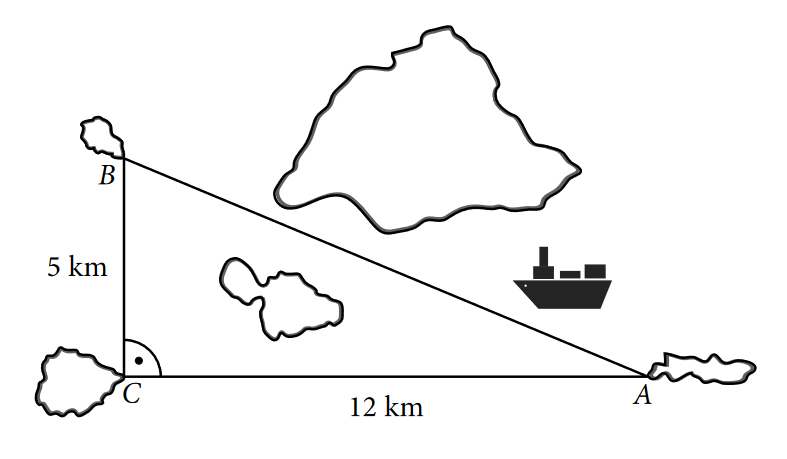 6. Одреди збир површина квадрата осенчених на слици ако је АB = 9 cm, АC = 5 cm и CD = 3 cm.587659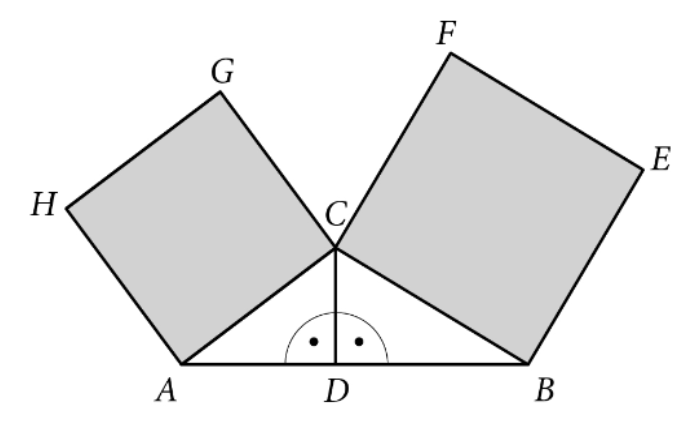 7. Колика је дужина катете AC правоуглог троугла ABC датог на слици?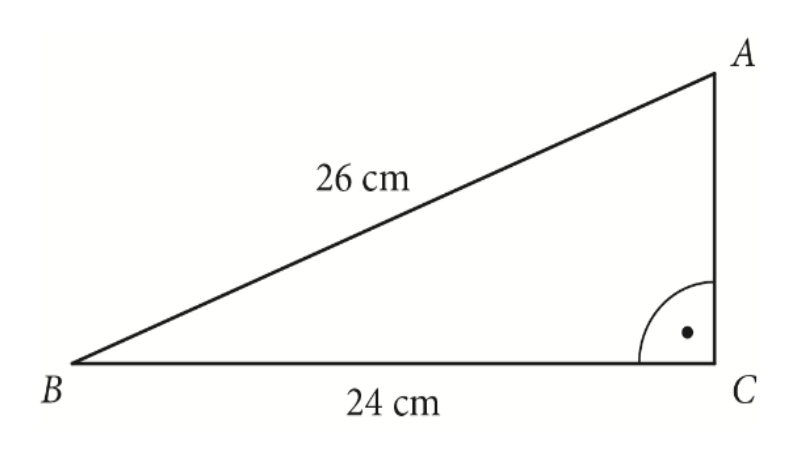 1610513,58. Мајстор је нацртао скицу дела кровне конструкције коју треба направити. Колика је дужина греде означене словом x на скици? 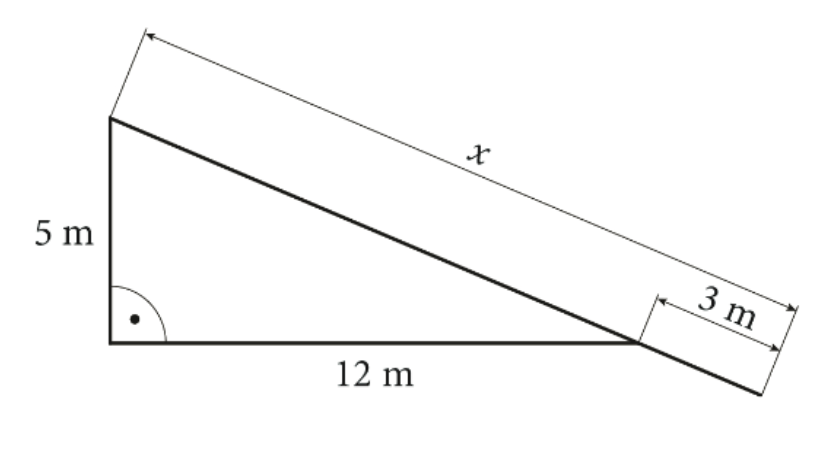 241316119. Фигура на слици се састоји од два квадрата ABCD и AEFG. Дужина странице квадрата ABCD је 5 cm, адужина странице квадрата AEFG је 10 cm. Колика је дужина дужи FC? 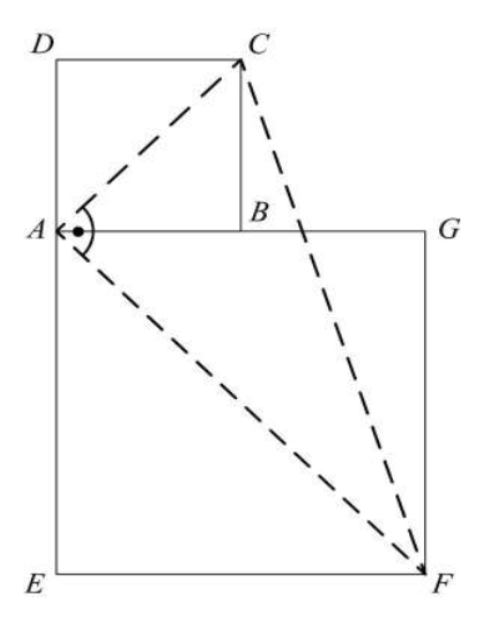 5⋅√10 ​20√2 ​50√ 210⋅√2 ​10. Најкраће растојање између тачака А и D приказаних на слици је ____ cm.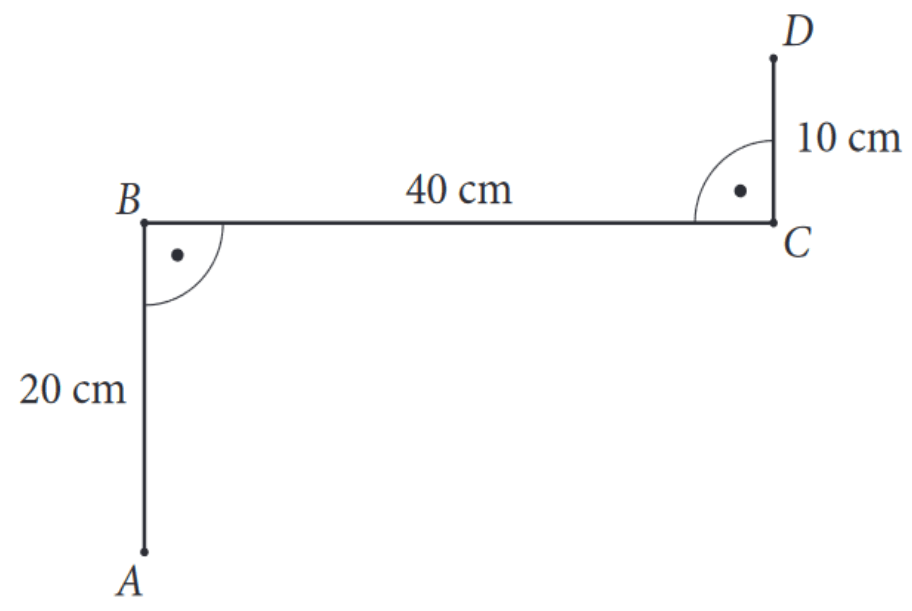 